InhoudsopgaveVoorwoord 									blz.4Samenvatting 								blz.5Summary									blz.6	Verklarende woordenlijst							blz.7Inleiding									blz.8Aanleiding								blz.8Huidige en gewenste situatie					blz.9Maatschappelijke context						blz.10Theoretisch kader		 						blz.11Speciaal basisonderwijs						blz.11De natuur								blz.12Effecten van de natuur op de ontwikkeling van de kinderen	blz.13Ouderbetrokkenheid/ouderparticipatie				blz.14Deelvragen								blz.16Onderzoeksmethode								blz.173.1 	Respondenten							blz.183.2	Meetinstrument							blz.193.3	Procedure								blz.193.4	Betrouwbaarheid en validiteit					blz.203.5 	Analyse								blz.20Resultaten									blz.21Deelvraag 1								blz.21Deelvraag 2								blz.22Deelvraag 3								blz.24Deelvraag 4								blz.26Conclusie									blz.27Aanbevelingen en advies							blz.296.1 	Aanbevelingen 							blz.296.2 	Advies									blz.306.3 	Vervolgonderzoek							blz.31Implementatieplan								blz.32Kritische blik									blz.358.1 	Literatuur								blz.358.2	Pilot									blz.358.3	Interview								blz.358.4	Resultaten								blz.368.5	Betrouwbaarheid en validiteit					blz.36Literatuurlijst									blz.37Boeken								blz.37Wetenschappelijke sites						blz.37Bijlagen									blz.381. Interviewvragen								blz.392. Vragenlijst									blz.403. Oproep ouders digiduif							blz.41VoorwoordHet voor u liggende adviesrapport is geschreven in het kader van mijn afstuderen aan de opleiding Toegepaste Psychologie aan de Hogeschool Leiden. Het onderzoek gaat over de ouderbetrokkenheid bij de ontdektuin van Tijstroom, een school voor Speciaal Basis Onderwijs (SBO). Het onderzoek heeft plaatsgevonden in de periode februari 2016 tot en met juni 2016. Dankzij de ervaringen die ik heb opgedaan tijdens de periode van het onderzoek op Tijstroom, heb ik me kunnen ontwikkelen in de competenties adviseren, professionaliseren en samenwerken. Het onderzoek was erg interessant, uitdagend en vooral leerzaam. Het in gesprek gaan met de ouders van de kinderen en het begeleiden van de kinderen in de ontdektuin, heeft een bijdrage geleverd aan mijn functioneren als Toegepaste Psychologie student zijnde. Bij deze wil ik mijn inhoudelijke begeleider, Veronique Senne, bedanken voor het ondersteunen tijdens het traject. Dankzij haar communicatie en steun heb ik het onderzoek voort kunnen zetten. Daarnaast wil ik mijn opdrachtgevers Bart Brinkkemper en Koen de Jonge bedanken voor hun bijdrage aan de totstandkoming van dit onderzoek. Dankzij jullie tips, feedback en adviezen heb ik het onderzoek optimaal kunnen uitvoeren. In het bijzonder wil ik Rian van Melick, begeleider van de ontdektuin op de Tijstroom, van harte bedanken. Dankzij haar begeleiding, ondersteuning en professionaliteit heb ik me zowel op inhoudelijk gebied als persoonlijk gebied kunnen ontwikkelen. Als laatst wil ik de leerkrachten van Tijstroom bedanken voor hun samenwerking en de respondenten heel erg bedanken voor hun betrokkenheid aan het onderzoek en het verstrekken van hun meningen. Ik wens u veel leesplezier toe!Yeliz ÖzsoyLeiden, Juni 2016SamenvattingIn februari 2016 is het onderzoek in opdracht van het Lectoraat Natuur en Ontwikkeling Kind gestart. Het onderzoek is een afstudeeropdracht aan de opleiding Toegepaste Psychologie. Het onderzoek is uitgevoerd op Tijstroom, een school voor Speciaal Basis Onderwijs (SBO) dat onderdeel is van de stichting Agora. Het onderzoek richt zich op de ouderbetrokkenheid bij de ontdektuin van Tijstroom. Tijstroom wil de ontdektuin zo effectief mogelijk inzetten voor de ontwikkeling van de kinderen. Hierbij vinden zij de ouderbetrokkenheid een belangrijk onderdeel. De ouders zijn momenteel niet of nauwelijks betrokken bij de ontdektuin. Dit kan zowel deelname op school zijn als thuis praten met hun kind. Ook wil de opdrachtgever de visie en relatie met natuurbeleving van de ouders in kaart hebben. De probleemstelling van het onderzoek luidt als volgt: Wat zijn opvattingen van de ouders omtrent het effectief inzetten van de ontdektuin voor de ontwikkeling van de kinderen?Het onderzoek geeft de huidige situatie weer over de ouderbetrokkenheid. Dit zal leiden tot een advies waarin wordt beschreven wat aandachtspunten kunnen zijn voor het vergroten van de ouderbetrokkenheid. Aan de hand van de resultaten worden aanbevelingen geformuleerd en aan de hand daarvan volgt een implementatieplan. In een periode van twee maanden zijn ouders geïnterviewd met als doel hun visie en beleving en betrokkenheid met betrekking tot de ontdektuin helder te krijgen. Uit het onderzoek is gebleken dat de ouders positief kijken naar de ontdektuin. De ouders zien het belang van ouderbetrokkenheid voor de ontwikkeling van de kinderen en vinden de natuur belangrijk. Zij willen graag op de hoogte gehouden worden vanuit de school en zijn bereid om betrokken te zijn bij de ontdektuin. Naar aanleiding van de resultaten en conclusie is naar voren gekomen dat de samenwerking en communicatie vanuit de school naar de ouders toe versterkt kan worden om de ontdektuin zo effectief mogelijk in te zetten voor de ontwikkeling van de kinderen. Daarnaast is aangegeven dat de ouders graag meer informatie willen over de natuur en het belang van ouderbetrokkenheid bij de ontdektuin. Dit kan in een vorm zijn van een informatiebijeenkomst voor ouders. Hier kunnen samen met de ouders ideeën worden uitgewisseld en concrete plannen worden opgesteld. Dit kan voor motivatie zorgen bij de ouders om bewuster betrokken te zijn bij de ontdektuin en tevens buiten de school meer de natuur in te gaan met hun kind. Uit het onderzoek zijn verschillende opvattingen naar voren gekomen. Er wordt geadviseerd om de samenwerking met communicatie naar de ouders toe te versterken door het organiseren van een groene informatiebijeenkomst, waarin informatie wordt gegeven over de ontwikkelingen in de ontdektuin met betrekking tot de natuur. Voor mogelijk een vervolgtraject wordt geadviseerd om te kijken naar een monitoring onderzoek. Periodiek kunnen de ontwikkelingen op het gebied van de samenwerking in kaart worden gebracht en kan gekeken worden welke behoeftes er op dat moment zijn voor de ouders. SummaryThis study started in February 2016 commissioned by the Lectureship nature and development child. This study is conducted as a final thesis to complete the study of Applied Psychology at the University of Applied Sciences in Leiden in the Netherlands. Tijstroom is a special education, which is part of Agora foundation.The research focuses on the parental involvement at the garden of Tijstroom. Tijstroom want to set the garden as effectively as possible, committed to the development of the children. Therefore, the organization believes the parental involvement an important part. The parents are currently not or hardly involved in the garden. This can be both participation at school as at home talking to their child. Also the organization wants to know the vision and relation of the parents with the nature. The problem statement of research: What are the believes of the parents with the set in of the garden for the development of the child?The research indicates the current situation about the parental involvement. This will lead to an opinion that describes what points of attention for increasing the parental involvement. Recommendations are formulated on the basis of the results and follows an implementation plan. In a period during of two months parents are interviewed for the purpose of their vision experience and involvement concerning the garden. The investigation has shown that the parents have a positive look at the garden. The parents know that the discovery is important for the development of the child and also nature is important for the children. They want to be kept informed from the school and are willing to be involved in the garden. Following the results and conclusion is that the cooperation and communication from school to the parents can be strengthened to the garden as effective as possible for the development of the children.  In addition, indicated that the parents would like more information about nature and the importance of parental involvement in the garden. This can be in a form of an information meeting for parents. Here, ideas are exchanged together with the parental and concrete plans are drawn up. This can be cause the parents more consciously for motivation to be involved in the garden and also outside of school more nature to go with their child. The research shows different opinions from the parents. There is advice to given to cooperation with parents to strengthen communication by organizing a green information meeting, in which information is given on the development in the garden by nature.  For a possible follow-up study it is recommended to look at a monitoring research. Periodically review developments in the field of cooperation can be identified and can be looked at that moment what needs are for the parents.  Verklarende woordenlijstDigiduifDe site voor ouders van Tijstroom. Hier worden berichten geplaatst vanuit de school naar de ouders toe. De ouders worden via Digiduif op de hoogte gesteld van belangrijke berichten en kunnen een reactie terugplaatsen. Grijs schoolpleinEen schoolplein met alleen tegels en geen sporen van de natuur.  GroenDe benaming van Tijstroom voor de natuur. Tijstroom heeft een schooltuin en ontdektuin. Dit wordt ‘groen’ genoemd. Groen schoolpleinEen schoolplein dat verschillende vormen heeft van natuurarrangement. NatuurarrangementEen opvoedkundig plan als antwoord op de ondersteuningsvraag van het kind, met gebruikmaking van de groene schoolplein. Ontdektuin Een stuk grond waar kinderen de ruimte hebben om de natuur te ontdekken en beleven. SchooltuinEen tuin waar elk kind zijn eigen moestuintje heeft en kan zaaien en oogsten. SBOSchool voor Speciaal Basis Onderwijs. De school waar leerlingen die dat nodig hebben intensieve en/of specialistische begeleiding krijgen. Inleiding1.1 Aanleiding In opdracht van het Lectoraat Natuur en Ontwikkeling Kind richt het onderzoek zich op de ontdektuin van Tijstroom. SBO Tijstroom is een school voor Speciaal Basis Onderwijs en is onderdeel van de Stichting Agora. Stichting Agora is een organisatie die primair onderwijs verzorgt in de Zaanstreek met 25 basisscholen (Agora, 2015).Het lectoraat Natuur en Ontwikkeling Kind van de Hogeschool Leiden beoogt het belang van natuur op de ontwikkeling van de kinderen in het onderwijs en zorg te concretiseren. Zij hebben als doel de natuurrijke ontwikkelingsmogelijkheden voor kinderen te waarborgen. Het lectoraat doet verschillende onderzoeken op het gebied van natuur, groene schoolpleinen en het belang van natuur op de ontwikkeling van de kinderen. Zo heeft de lector Dieuwke Hovinga ‘De leerkracht van de groene schoolpleinen’ geschreven, waarin zij het belang van de natuur en de ruimte die er nodig is voor de kinderen om zich te ontwikkelen beschrijft (Hogeschool Leiden, 2015). Ook is er vanuit het lectoraat een pilot studie gedaan naar de betekenis van groene schoolpleinen. Uit het onderzoek is gebleken dat kinderen zich prettiger voelen op een school met een groen schoolplein dan op een school met een grijs plein. Naast het Lectoraat Natuur en Ontwikkeling Kind speelt SBO Tijstroom een belangrijke rol in dit onderzoek. Zij zijn momenteel bezig met het ontwikkelen van een ontdektuin. De ontdektuin is een plek waar kinderen in contact komen met de natuur. De natuur daagt kinderen uit tot leren en ontwikkelen. De kinderen hebben de ruimte nodig om te kunnen bewegen, ontdekken en creëren (Hovinga, 2013). De ontdektuin is de plek voor kinderen om te kunnen bewegen en ontdekken. SBO Tijstroom wil de ontdektuin zo effectief mogelijk inzetten voor de ontwikkeling van de kinderen. Hierbij vinden zij de betrokkenheid van de ouders een belangrijk aspect. De ouders zijn niet of nauwelijks op de hoogte van de ontdektuin of weten niet hoe zij een bijdrage kunnen leveren. SBO Tijstroom wil voor de verdere ontwikkeling van de ontdektuin de visie en beleving van ouders met betrekking tot de ontdektuin en de natuur in kaart hebben. Daarnaast ook aandachtspunten voor het vergroten van de ouderbetrokkenheid. Hoofdvraag luidt als volgt: Wat zijn opvattingen van de ouders omtrent het effectief inzetten van de ontdektuin voor de ontwikkeling van de kinderen?1.2 Huidige en gewenste situatieSBO Tijstroom heeft momenteel een ontdektuin en een schooltuin. Voor beide tuinen is een begeleidster aanwezig, Rian van Melick. Zij is dit schooljaar begonnen als de nieuwe begeleidster voor “groen”. De schooltuin is de plek waar ieder kind een eigen schooltuin heeft. Met de start van het voorjaar is de schooltuin in gebruik genomen. De kinderen gaan samen met de begeleidster en de onderzoekster de schooltuin in en gaan daar aan het werk met oogsten en zaaien. Ook de ontdektuin wordt momenteel door de kinderen gebruikt. De ontdektuin is een vorm van Natuurarrangement en heeft als doel om de kinderen meer in contact te laten komen met de natuur. De kinderen hebben elke pauze de ruimte om de ontdektuin in te gaan en kunnen gebruik maken van allerlei soorten materialen, zoals schepjes en kruiwagens. De begeleidster en de onderzoekster zijn ook beiden aanwezig in de ontdektuin. Zij houden orde en vragen welke leuke ideeën de kinderen hebben met de ontdektuin. Zo zijn de kinderen aan het graven en hebben een tunnel gemaakt. Ook de begeleidster heeft verschillende ideeën voor de ontdektuin. Begin van het voorjaar is een wilgenhut gebouwd. Dit is gedaan samen met een vrijwilliger, een ouder van een kind, de onderzoekster en de begeleidster. De kinderen vonden het erg leuk en maken er dagelijks gebruik van. De ontdektuin is tevens een plek waar veel kinderen hun energie kwijt kunnen. Zij hebben de ruimte om te ontdekken en te creëren. In figuur 1 is een foto te zien van de ontdektuin. Afbeelding 1. Ontdektuin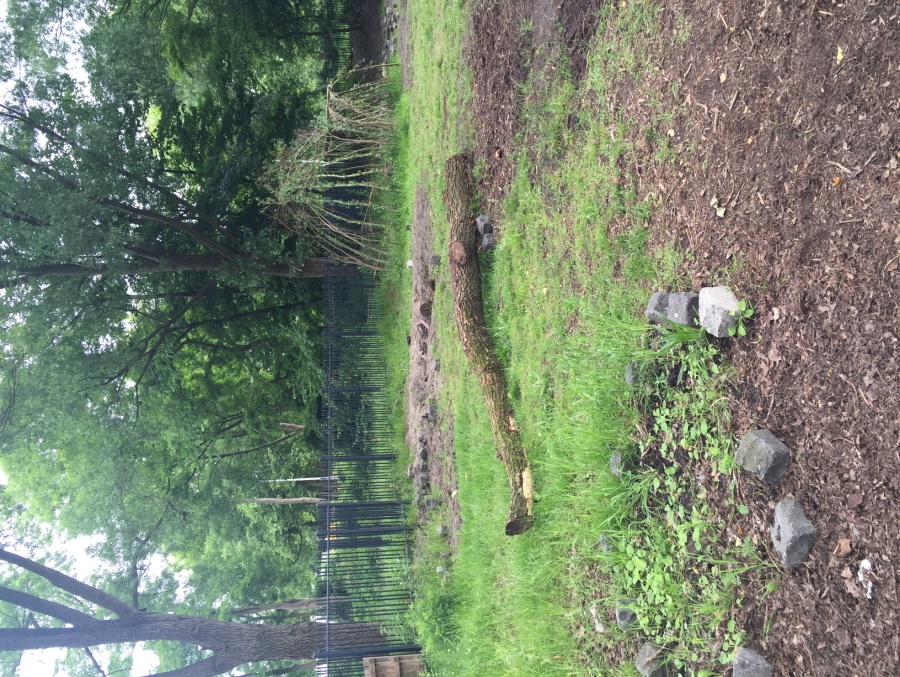 SBO Tijstroom wil de ontdektuin zo effectief mogelijk inzetten voor de ontwikkeling van de kinderen. SBO Tijstroom wil graag de ouderbetrokkenheid bij de ontdektuin vergroten en weten in hoeverre ouders betrokken zijn met de natuur. Zij willen weten wat de ouders vinden van de ontdektuin. In de gewenste situatie heeft SBO Tijstroom inzicht in de opvattingen van ouders over de ontdektuin en de natuur en zijn er aanbevelingen op het vergroten van de ouderbetrokkenheid bij de ontdektuin. 1.3 Maatschappelijke contextNaast de school is het maatschappelijk nut ook een factor die meespeelt. Bronfenbrenner (1994) zegt in het sociaal- ecologisch model dat interactie van het individu met de omgeving een drijfveer is van ontwikkeling. Het ecologisch model wordt gebruikt om de verschillende activiteiten die plaatsvinden bij SBO Tijstroom te structureren op verschillende niveaus. Hieronder is een schematische weergave van het sociaal- ecologisch model. Het model bestaat uit drie niveaus. Afbeelding 2. Sociaal- ecologisch model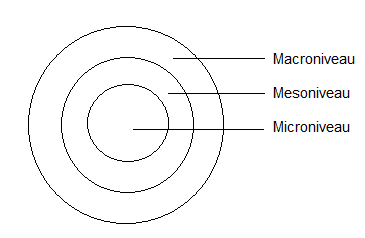 Als het model wordt gekoppeld aan het kind, de ouders en Tijstroom, dan staat het kind centraal in het microniveau. Het kind is in directe ervaring met de omgeving en staat nooit los van de context waarin hij leeft. De relatie tussen de ouders van de kinderen en Tijstroom bevinden zich in het mesoniveau. Er worden verschillende activiteiten voor de kinderen georganiseerd. De kinderen gaan naar de boerderij of andere buitenschoolse activiteiten en de school benaderd de ouders om deel te nemen aan de activiteiten, omdat de betrokkenheid van de ouders een basale rol speelt in de ontwikkeling van het kind. Ook wil Tijstroom de ouders betrekken bij het natuurarrangement en tevens de visie en beleving van de ouders met betrekking tot de natuur helder hebben. Het laatste niveau is het macroniveau, deze is het verst af van het kind en bevindt op dit niveau de maatschappelijke factoren, oftewel het maatschappelijk nut. Tijstroom wil graag dat ouders betrokken zijn bij de ontwikkeling van het kind. Hierbij is het maatschappelijk belangrijk dat ouders betrokken zijn bij het onderwijs van het kind en in staat zijn ook thuis dingen te doen met hun kinderen.Steeds meer zijn er maatschappelijke verwachtingen over het onderwijs. Dit betekent niet alleen dat er hoge scores op het gebied van taal en rekenen naar voren moeten komen, maar moet er ook aan verschillende maatschappelijke opdrachten aandacht worden besteed zoals ouderbetrokkenheid bij het onderwijs en ontwikkeling van het kind (Studulski, 2010). Theoretisch kader	In dit hoofdstuk is literatuuronderzoek gedaan. Er wordt gekeken naar het speciaal basis basisonderwijs, het begrip natuur wordt behandeld en het effect ervan voor de kinderen. Verder staat beschreven in hoeverre de ouderbetrokkenheid en ouderparticipatie bijdraagt aan de ontwikkeling van de kinderen. 2.1 Speciaal Basis OnderwijsTijstroom is een school voor speciaal basisonderwijs. Het speciaal onderwijs biedt intensieve of specialistische begeleiding voor leerlingen die dat nodig hebben. Dit kunnen leerlingen zijn die een stoornis hebben, zoals ADHD, ADD of autisme. Ook kunnen dit leerlingen zijn met een handicap of een chronische ziekte. SBO scholen hebben dezelfde kerndoelen als normale basisscholen, alleen is er voor de leerlingen in het SBO meer tijd beschikbaar om de kerndoelen te behalen. Er zijn meer deskundigen en zijn de groepen waarin de leerlingen zitten kleiner (Rijksoverheid, 2014). Per 1 augustus 2014 is de Wet Passend Onderwijs ingegaan. Dit wil zeggen dat alle leerlingen een plek krijgen op een school die past bij hun kwaliteiten en mogelijkheden. Elk kind moet het beste uit zichzelf kunnen halen en scholen bieden daarom extra hulp aan leerlingen die dat nodig hebben. De overheid heeft een aantal doelen en wil deze met Passend Onderwijs bereiken. Als ouders hun kind aanmelden, moet een school voor basis onderwijs altijd een passend onderwijs bieden. Dit aanbod kan ook betekenen een plek op een SBO school. Verder wil de overheid dat kinderen niet meer langdurig thuis komen te zitten en de beperkingen van een kind niet bepalend zijn, maar de mogelijkheden (Rijksoverheid, 2014).  Omgang met kinderen op een school voor SBO moet veel bewuster en krachtiger zijn. Kinderen op een SBO school vertonen vaak gedragsproblemen. Dit vereist van de leerkracht een specifieke aanpak. Naast een duidelijke structuur dient er ook sprake te zijn van een positieve, warme en betrokken houding. Dit zal er voor zorgen dat een kind zich veiliger en geaccepteerd zal voelen. De ontwikkeling van een kind en de leerprestaties kunnen bevorderd worden wanneer de opvoeding door de ouders thuis optimaal is. De ontwikkeling kan bevorderd worden wanneer de ouders het kind aandacht geven en ondersteunen, maar ook stimuleren en motiveren in wat een kind doet. Volgens de theorie van Erikson (Zimbardo, 2009) is het ontwikkelen van een gevoel van vertrouwen het belangrijkste doel van het kind in het eerste levensjaar. Kinderen die dit niet ontwikkelen zullen meer problemen ondervinden in de ontwikkelingsfase, doordat het vertrouwen een barrière vormt voor het kind. Zij zullen moeilijk voldoening gevende relaties kunnen vormen. Dit is een vorm van hechtingsproblematiek. De omgeving voor deze kinderen is een belangrijke factor. Het bieden van een ruimte waar de kinderen hun eigen mogelijkheden kunnen ontdekken en benutten, maar ook waar ze uitdagingen aan kunnen gaan is een belangrijke aanpak voor het overzichtelijk en veiliger maken van hun omgeving (Onderwijsraad, 2010). Zodra de omgeving voor hen overzichtelijk en veiliger is zal een kind zich beter kunnen ontwikkelen. Tijstroom biedt de kinderen de ruimte waar zij kunnen ontdekken. De ontdektuin is hier de ruimte voor. De tuin wordt gebruikt als therapie om de hechtingsproblematiek te versterken. De relatie tussen de leerkracht en kind speelt een belangrijke rol op dit gebied. SBO kinderen kampen, zoals boven is genoemd, met hechtingproblematiek. De omgeving kan een bijdrage leveren aan de ontwikkeling maar ook de relatie tussen leerkracht en leerling zal een bijdrage kunnen leveren aan de hechtingsproblematiek van het kind. De kinderen zijn over het algemeen onveilig gehecht. De mate waarin een leerkracht een hechte band met de leerling tot stand brengt, een leeromgeving biedt waarin de leerling structuur krijgt en wordt aangemoedigd van positief gedrag, zal mogelijk een bijdrage kunnen leveren aan de ontwikkeling van een kind.  Naast hechtingsproblematiek hebben kinderen op het SBO vaak ook een tekort aan probleemoplossend vermogen. Dit komt in belangrijke mate voort uit het ouder- kind relatie. Er is sprake van een verstoorde relatie. Een goede hechting is hoofdzakelijk voor de verdere ontwikkeling, maar zodra in de opvoeding van het kind, traumatische ervaringen opdoet zal dit voor hechtingsproblematiek kunnen zorgen (Kempler Instituut Nederland, 2012). De ontdektuin van Tijstroom is een ideale omgeving waar de kinderen zichzelf kunnen ontdekken. Waar leerkrachten een hechte band kunnen creëren met de leerlingen, maar de betrokkenheid van de ouders speelt voornamelijk een rol in zowel de ontwikkeling van het kind als in de hechtingsrelatie tussen ouder en kind. 2.2 De natuur SBO Tijstroom heeft momenteel een schooltuin en is bezig met het ontwikkelen van een ontdektuin. Zij willen de ontdektuin zo effectief mogelijk inzetten voor de ontwikkeling van de kinderen, kinderen moeten in contact komen met de natuur. Het onderzoek richt zich op de ouderbetrokkenheid bij de ontdektuin. Tijstroom vindt het belangrijk dat ook ouders zijn betrokken, omdat dit mogelijk ook invloed kan hebben op de sociale en emotionele vaardigheden. Hierbij is het ook belangrijk om te weten in hoeverre ouders zelf betrokken zijn met de natuur en wat hun opvattingen daarover zijn. Tijstroom heeft ook een schooltuin, samen met de ontdektuin richten deze twee natuurarrangementen zich op de natuur, ook wel ‘groen’ genoemd. Hovinga (2015) beschrijft hoe de natuur een groeiruimte kan zijn voor de kinderen. De natuur daagt de kinderen uit tot leren en ontwikkelen. De kinderen hebben de ruimte nodig om te kunnen bewegen, ontdekken en creëren en doen verschillende ervaringen op met de fysieke omgeving. Dit is tevens goed voor de cognitieve, emotionele en motorische ontwikkeling van de kinderen. Het kan zowel op korte termijn als lange termijn een gunstig effect hebben op de gezondheid. Verschillende onderzoeken ondersteunen dit effect. Zoals eerder is genoemd hebben de kinderen op een speciaal Basisonderwijs een bepaalde kinderpsychiatrische stoornis. Hieronder een aantal voorbeelden: Stoornissen in het Autistisch spectrum (ASS)Stoornissen in hyperactiviteit en aandachttekort (ADHD, ADD)Leerstoornissen ( Dyslexie en dyscalculie)AngststoornissenHechtingsstoornissenKinderen met ADHD hebben problemen met aandacht en concentratie, zijn hyperactief en hebben veel moeite met het regelen van hun acties. Uit onderzoek blijkt dat natuur een plek kan zijn waar kinderen met ADHD hun frustraties en energie kunnen kwijtraken. Wel is hier nog weinig bewijs voor (Alterrarapport, 2012). Ook ADD, aandachtstekortstoornis, of autisme zijn andere vormen van stoornissen. Kinderen kunnen baat hebben bij medicatie, maar volgens een onderzoek uit 2003 gericht op antidepressiva blijkt dat de natuur kan functioneren als een alternatieve of aanvullende therapie. Uit het onderzoek blijkt dat de omgang met de natuur effectief is voor vermindering van de alledaagse spanning, die kan leiden tot depressie bij kinderen (Louv, 2005). 2.3 Effecten van de natuur op de ontwikkeling van de kinderenDe natuur heeft een gunstig effect op de ontwikkeling van de kinderen. Zo heeft het op de volgende gebieden een positief effect, namelijk:sociaal- emotionele ontwikkeling, cognitieve ontwikkeling motorische ontwikkeling In 2003 is in Amerika door omgevingspsychologen benadrukt dat de natuur in en rond het huis een belangrijke factor is. Kinderen die veel natuur om zich heen hebben vertonen minder psychische inspanningen en hebben een sterker gevoel van eigenwaarde. Dit is een positieve uitwerking van de emotionele ontwikkeling, dat waarschijnlijk kan komen doordat groene ruimte de sociale interactie en het gevoel van verbondenheid met de medemens bevordert (Louv, 2005). Volgens Louv (2005) komt uit een Zwitsers onderzoek naar voren dat de rol van ouders ook meespeelt. Ouders die op plaatsen wonen waar zij gemakkelijk naar buiten kunnen met hun kinderen en hun kinderen in aanraking laten komen met de natuur, kunnen hiermee de sociale interactie van de kinderen bevorderen. Erikson (Feldman, 2012) geeft aan dat een aantal dingen in de sociaal-emotionele ontwikkeling van het kind een rol spelen. Het zelfbeeld van het kind, de emoties, motivatie en ook zoals boven is genoemd, de hechting belangrijk. Het kind gaat proberen om problemen met de omgeving op te lossen. De ontwikkeling van de eigen persoonlijkheid staat hier op de voorgrond. Kinderen met ADHD en autisme hebben meer problemen in de sociale interactie. De natuur kan een bijdrage leveren aan het stimuleren van de sociale interactie en hun zelfbeeld versterken (Louv, 2005). Daarnaast kan het buiten spelen of de natuur ingaan een manier zijn voor het kind om dingen te verwerken. Dit is voor de cognitieve ontwikkeling van het kind van belang. De cognitieve ontwikkeling is het proces waarbij kinderen leren om informatie uit de omgeving te verwerken. Volgens Piaget (Feldman, 2012) bevinden kinderen van zeven tot twaalf jaar in het concreet-operationele stadium. Dit betekent dat kinderen hun logica actief en juist proberen te gaan gebruiken. De kinderen komen in aanraking met verschillende prikkels uit de omgeving die ze moeten verwerken in dit stadium. Dit kan tevens een positief effect hebben op het concentratievermogen van de kinderen. Als laatste is de motorische ontwikkeling een deel van de ontwikkeling van het kind. De motorische ontwikkeling wordt verdeeld in de grove motoriek en de fijne motoriek. Onder de grove motoriek vallen bewegingen als lopen en zwemmen en onder de fijne motoriek vallen bewegingen als schrijven en handcoördinatie (Kijkopontwikkeling, 2014).Een kind heeft op veel gebieden motorische vaardigheden nodig, zo heeft het kind in de natuur de ruimte om te ontdekken. Hiervoor is het belangrijk dat een kind zich ook op motorisch gebied ontwikkelt. Zoals Hovinga (2015) dat ook heeft benoemd, heeft een kind de ruimte nodig om te kunnen ontdekken en creëren. De natuur is de ruimte waar kinderen zich op zowel sociaal-emotioneel, cognitief als op motorisch gebied kunnen ontwikkelen. 2.4 Ouderbetrokkenheid/ouderparticipatie Volgens Oostdam en de Vries (2014) wordt onderscheid gemaakt tussen ouderbetrokkenheid en ouderparticipatie. Ouderbetrokkenheid is gericht op de opvoeding en het onderwijs van het kind en ouderparticipatie richt zich op actieve deelname van ouders aan verschillende activiteiten op school. Tijstroom organiseert verschillende activiteiten voor de kinderen waar ook ouders betrokken bij kunnen worden. Dit zijn activiteiten als de molen bezoeken, varen of schoolreis. Tijstroom vindt het belangrijk dat ouders betrokken worden bij verschillende activiteiten, waaronder ook de activiteiten omtrent de ontdektuin. Ook is het belangrijk om te weten hoe de ouders de natuur zien en ervaren. Als een ouder zelf meer is geïnteresseerd in de natuur en zich meer betrokken voelt, zullen zij ook meer vragen stellen aan het kind en de natuuractiviteiten van het kind ondersteunen. Hierdoor hebben de kinderen hun ouders als rolmodellen in hun leven, wat ervoor zal zorgen dat het kind meer is verbonden met de natuur (Chawla, 1999). Dit levert tevens een bijdrage aan leerresultaten en de sociale en emotionele vaardigheden van het kind. De ouders van de kinderen hebben een grote invloed op de relatie kind/natuur. Wanneer kinderen samen met de school of met hun ouders de natuur ingaan, zullen deze ervaringen beter beklijven wanneer kinderen er alleen thuis over praten (Van der Waal et al., 2012). Het is belangrijk om de ouders te betrekken wanneer er activiteiten worden opgezet in de ontdektuin, omdat de belangstelling van de ouders invloed kan hebben op het in contact laten brengen van het kind met de natuur. Hierbij is het belangrijk dat de ouders bewust zijn van de positieve kanten van de natuur en wat hun betrokkenheid kan betekenen. Het gedrag van de ouders en het aanpassingsvermogen van het gezin is van belang voor de sociale ontwikkeling van de kinderen. De school en leerkrachten leveren een bijdrage aan zowel de cognitieve ontwikkeling als de sociaal-emotionele ontwikkeling. Ploeg (2011) geeft aan dat er drie belangrijke opvoedingskenmerken zijn in de sociale ontwikkeling van de kinderen, namelijkWarmteResponsiviteitReguleringZoals boven is genoemd zijn ouders en de school voor het kind belangrijk. Als het gaat om de samenwerking tussen de school en de ouders, dan wordt er onderscheid gemaakt in drie vormen, namelijk:Maatschappelijke samenwerkingEducatieve samenwerkingFormele samenwerkingBij maatschappelijk samenwerking gaat het om samenwerking bij verschillende buitenschoolse activiteiten. Kinderen en ouders komen makkelijker en sneller in contact met maatschappelijke voorzieningen. Tijstroom organiseert verschillende activiteiten, zoals koningsspelen en probeert zoveel mogelijk ouders er bij te betrekken. Bij educatieve samenwerking is er sprake van gezamenlijk optrekken van school en ouders bij pedagogische en didactische vraagstukken. Dit kan zijn dat een ouder aangeeft dat het kind niet zo goed tegen bepaalde omgevingen kan, zoals een kind met autisme die niet in een drukke omgeving kan zijn. De school en de leerkrachten weten daardoor hoe zij anders om moeten gaan met deze leerling. Een professional van het wijkteam kan leerkrachten advies geven over de bespreking van een zorgelijke thuissituatie met ouders (NJI, 2014). Daarnaast is de samenwerking met ouders op pedagogisch vlak ook belangrijk. Dit blijkt een positieve invloed te hebben op de prestaties en gedrag van leerlingen. Tijstroom heeft een sociaal wijkteam gevestigd in hetzelfde gebouw en is er buitenschoolse opvang voor kinderen. Daarnaast heeft de onderwijs afdeling van Tijstroom ondersteunende diensten, zoals een schoolpsycholoog en een pedagoog. Ook is er fysiotherapie en dyslexiebehandeling. Op deze manier kunnen de leerlingen optimaal worden ondersteund (Tijstroom, 2015). Tot slot de formele samenwerking. Ouders worden ingezet bij verschillende activiteiten binnen de school. Zonder hun bijdrage kunnen de activiteiten onvoldoende gerealiseerd worden. Tijstroom heeft een ouderraad en organiseert aan het begin van het schooljaar een bijeenkomst waarin ouders op de hoogte worden gesteld van de plannen voor het jaar. Daarbij wordt ook gevraagd aan de ouders een briefje in te vullen over de beschikbaarheid van deelname aan de activiteiten. Hieronder is de schematische weergave van de samenwerkingsvormen. Afbeelding 3. Samenwerkingsvormen(Oostdam en de Vries, 2014). 2.5 DeelvragenDe volgende deelvragen zijn geformuleerd op basis van de doelstelling, hoofdvraag en het theoretisch kader.  Doelstelling: Aan het einde van het onderzoek wordt een adviesrapport geschreven met aanbevelingen wat de aandachtspunten kunnen zijn bij het betrekken van de ouders bij de ontdektuin voor een betere ontwikkeling van de kinderen van SBO Tijstroom. Deelvragen: Wat vinden de ouders van de ontdektuin?In hoeverre zijn de ouders op de hoogte van de ontwikkelingen in de ontdektuin?Wat zijn aandachtspunten bij het betrekken van de ouders bij de ontdektuin?In hoeverre draagt de betrokkenheid van de ouders bij de ontdektuin aan bij de ontwikkeling van het kind? Tijstroom wil graag de ouderbetrokkenheid vergroten en weten wat ouders vinden van de ontdektuin en in hoeverre zij op de hoogte zijn van de ontwikkeling in de ontdektuin. Zij willen graag de mening van de ouders in kaart hebben en wat aandachtspunten kunnen zijn bij het vergroten van de ouderbetrokkenheid.  Ook is hierbij belangrijk of de ouders zich bezighouden met de natuur. De ontdektuin is de plek waar kinderen in contact komen met de natuur. Het is belangrijk om te weten of ouders zich betrokken voelen bij de natuur of betrokken willen zijn. Daarnaast geeft de theorie aan dat ouders die de natuur betrekken in het leven van hun kind, dit van invloed kan zijn op de ontwikkeling van de kinderen. De laatste deelvraag vloeit hieruit voort. De vraag hierbij is of ouders hier zicht op hebben. OnderzoeksmethodeNa het deskresearch is er een fieldresearch gedaan. Het onderzoek is een kwalitatief onderzoek. Bij kwalitatief onderzoek gaat het om het inzichtelijk maken van vraagstukken en ligt de nadruk op het beschrijven en interpreteren van onderzoeksvragen. Het gaat volgens J. Brinkman (2006) meer de diepte in dan de breedte en wordt hierbij veel gebruik gemaakt van diepte-interviews. Kwalitatief onderzoek is dus niet gericht op cijfers en hoeveelheid, maar om de aard en betekenis. Dit zorgt voor verbetering in de praktijk. Kwalitatief onderzoek sluit daarom goed aan bij het onderzoek naar de ouderbetrokkenheid bij de ontdektuin. Er zijn een aantal methoden om gegevens te verzamelen. In het onderzoek zal gebruik worden gemaakt van bestaande informatie, het afnemen van interviews en een korte vragenlijst die de ouders zullen invullen.  3.1	 Respondenten Het onderzoek richt zich op de ouderbetrokkenheid bij de ontdektuin van SBO Tijstroom. De ontdektuin wordt momenteel door de kinderen, leerkrachten en de begeleider gebruikt. SBO Tijstroom vindt het belangrijk dat ook ouders betrokken zijn, alleen is dit momenteel onvoldoende. Alle kinderen maken gebruik van de ontdektuin, elke pauze kunnen een bepaald aantal kinderen de ontdektuin in en kunnen zij verschillende dingen doen. Daarnaast worden er voor de leerkrachten bijeenkomsten georganiseerd over de natuur en de ontdektuin, waarna zij de ontdektuin in kunnen gaan. Hier verrichten zij ook verschillende activiteiten, zoals bloemen planten of compostbakken plaatsen. Zoals boven is genoemd wil de school ook dat de ouders betrokken zijn bij de ontdektuin. Dit kan zowel deelname op school zijn, als thuis met hun kind praten over de ontdektuin. Hiervoor zullen 15 ouders worden geïnterviewd. De ouders van de kinderen zijn gemiddeld genomen laag opgeleid en veel ouders hebben zelf aanleg voor bepaalde stoornissen zoals concentratieproblemen. Onder de kop procedure zal dit verder toegelicht worden. SBO Tijstroom heeft momenteel 95 kinderen die zijn verdeeld in zeven groepen. De groepen zijn weer verdeeld in onderbouw, bovenbouw en middenbouw. Om een zo compleet mogelijk beeld te krijgen worden van elke groep 2 à 3 ouders geïnterviewd. De ouders zullen via de schoolsite ‘Digiduif’ op de hoogte gehouden worden van het onderzoek en zal daarbij gevraagd worden of zij willen deelnemen aan het onderzoek.   3.2	 Meetinstrument Er is bestaande informatie verzameld door het uitvoeren van literatuurstudie. Op basis daarvan en aan de hand van de deelvragen zijn interviewvragen opgesteld en een korte vragenlijst. Er is gekozen voor een half gestructureerd interview. Hier liggen de onderwerpen van het interview van te voren vast, maar niet de vragen. Tijdens het interview kan doorgevraagd worden. Zo heb je kans op meer antwoorden en kan het gesprek ook wat makkelijker lopen (Baarda, 2012). De interviewvragen zijn opgesteld aan de hand van het theoretisch kader en de deelvragen. Zo zijn er twee hoofdcategorieën gevormd, namelijk ouderbetrokkenheid en ouderparticipatie. Om de interviewvragen een duidelijke vorm te geven zijn de twee hoofdcategorieën verdeeld in topics. De topics zijn aan de hand van het deskresearch samengesteld en de wensen van de opdrachtgever. Aan de hand van de topics zijn de uiteindelijke interviewvragen opgesteld. Een aantal topics hebben feitelijke vragen, waardoor alleen gesloten antwoorden gegeven kunnen worden. Er is gekozen om van deze vragen uitspraken te maken en in een vragenlijst te zetten. Dit is een vorm van een indirecte meting en er is een Likert- schaal gebruikt. De schaal is een 5-puntschaal en wordt aan de respondenten gevraagd aan te geven in hoeverre zij ermee kunnen instemmen. Met een indirecte meting kan er meer inzicht worden verkregen in de specifieke ideeën en kan hiermee ook de attitude gemeten worden (Vonk, 2007). Hieronder is in een tabel de topics weergegeven. Onder ouderbetrokkenheid wordt verstaan in hoeverre de ouders zich thuis bezig houden met hun kind. Het is hierbij belangrijk of de ouders vragen naar wat hun kind op school heeft gedaan of gaan de ouders samen met hun kind de natuur in. Wat is hun belevenis en welke aandachtspunten zijn er om de betrokkenheid te vergroten. Bij ouderparticipatie wordt verstaan de deelname aan activiteiten die op school worden georganiseerd. Het is belangrijk om te weten of de ouders hieraan deelnemen en wat hun motivatie hiervoor is. Ook is het belangrijk te weten wat de ouders vinden van de ontdektuin en of zij op de hoogte zijn van de ontwikkelingen. Procedure  De ouders zijn op de hoogte gesteld van het onderzoek dat wordt uitgevoerd. Dit is gebeurd via Digiduif, de site van Tijstroom waarin ouders op de hoogte worden gesteld van belangrijke berichten. In de mail is uitgelegd wat het onderzoek inhoudt en dat de mening van de ouders erg belangrijk is. Er is aangegeven dat de natuur van belang is voor de ontwikkeling van de kinderen en dat Tijstroom het belangrijk vindt dat ouders betrokken worden bij de ontdektuin. Er is benadrukt dat de rol van de ouders meespeelt in de ontwikkeling. Daarna is gevraagd of de ouders willen meedoen aan het onderzoek en hun mening willen geven door een interview te doen. In bijlage 3 is de oproep voor de ouders via digiduif te vinden. De interviews zijn anoniem en volledig op vrijwillige basis. In totaal zijn 7 interviews afgenomen wegens te weinig respons. De interviews zijn uitgewerkt in de vorm van transcripten en daarna gelabeld. Dit wil zeggen dat aan de hand van de opgestelde topics de resultaten in het onderzoek verwerkt worden. Om de betrouwbaarheid en validiteit van de interviews te waarborgen is een pilot gedaan bij een vergelijkbare doelgroep. Wegens te weinig respons is de pilot op een andere basisschool uitgevoerd. Omdat niet alle SBO scholen een ontdektuin hebben, was het lastig om een passende doelgroep te vinden. De pilot is gedaan op een normale basisschool met een kleine ontdektuin. Aan de hand van de pilot zijn aanpassingen gedaan, bijvoorbeeld bij een aantal begrippen als cognitief, sociaal-emotioneel en motorisch zal meer uitleg worden gegeven en meer uitleg over de ontdektuin.  De interviews zijn afgenomen op een rustige plek, zodat de ouders zich op hun gemak konden voelen. Van de interviews zijn opnames gemaakt. Dit is gedaan met toestemming van de respondent. Voor het interview is gevraagd of het interview opgenomen mag worden. De opnames zijn bedoeld voor het juist interpreten van de gegevens en worden niet verstrekt aan derden. Ook is, voor het starten van het interview, aan de respondenten gevraagd om de vragenlijst in te vullen. Om sociaal wenselijke antwoorden te voorkomen is dit voor het begin van het interview gedaan. Hierbij is aangegeven dat het interview en de vragenlijsten geanonimiseerd zullen worden. Tijdens het interview is doorgevraagd, omdat het belangrijk is dat de informatie voldoende diepgang heeft. In bijlage 1 en 2 is het interview en vragenlijst voor de ouders te vinden. De respondenten waren voornamelijk jonge moeders. Gemiddeld genomen zijn de ouders laag opgeleid en een aantal ouders hebben aanleg voor concentratieproblemen. De groepen van Tijstroom zijn verdeeld in onderbouw, middenbouw en bovenbouw. Van elke groep zijn ouders geïnterviewd. De ouders zijn werkende en proberen zoveel mogelijk tijd beschikbaar te stellen voor belangrijke zaken op school. Betrouwbaarheid en validiteit Zoals boven al kort is benoemd is een ander belangrijk aspect van de onderzoeksmethode de betrouwbaarheid en validiteit. De betrouwbaarheid gaat over de wisselvalligheid van de meetwaarden. Hierbij gaat het er dus om of dezelfde resultaten bij een nieuwe meting naar boven komen (Brinkman, 2011). Om de betrouwbaarheid van het onderzoek te waarborgen is gebruik gemaakt van topics, half gestructureerde interviews en vragenlijsten. Het interview is opgesteld aan de hand van de deelvragen, literatuuronderzoek en de topics. Hetzelfde geldt voor de vragenlijst. Hier zijn feitelijke vragen opgenomen en voor de betrouwbaarheid zijn controlevragen gesteld tijdens het interview. Doordat er is gekozen voor een half gestructureerd interview, zijn de onderwerpen van het interview van te voren vastgesteld en hebben alle respondenten dezelfde interviewvragen. Wel is er doorgevraagd tijdens het interview om de opvattingen duidelijk in kaart te brengen en het juiste advies te formuleren. Als laatst zijn de interviewvragen en vragenlijst gecontroleerd, door de opdrachtgever en begeleider van de ontdektuin van de Tijstroom. Voor het interview is een introductie gegeven aan de respondenten. Hierbij is verteld wat de bedoeling is van het interview. Er is uitleg gegeven over de betrouwbaarheid, anonimiteit en tijdsduur van het interview. Daarna is uitleg gegeven over de begrippen ouderbetrokkenheid en ouderparticipatie met betrekking tot de ontdektuin. Vervolgens is aangegeven dat het interview bestaat uit vaste vragen, maar dat de respondenten genoeg de ruimte hebben om antwoord te geven op de vragen. De uitleg voor het interview is gedaan om te voorkomen dat de begrippen ouderbetrokkenheid en ouderparticipatie anders geïnterpreteerd kunnen worden door de ouders en dat het interview uit vaste vragen bestaat om te voorkomen dat er wordt afgeweken van het onderwerp. Daarnaast is de validiteit van het onderzoek een belangrijke factor. De validiteit houdt de geldigheid van het onderzoek in. Dit wil zeggen of de meting ook daadwerkelijk meet wat je bedoelt te meten (Brinkman, 2011). Een belangrijk punt waar rekening mee is gehouden zijn sociaal wenselijke antwoorden. Door het geven van sociaal wenselijke antwoorden kan het mogelijk zijn dat je niet meet wat je wilt meten. Om sociaal wenselijke antwoorden te voorkomen zijn de interviews en vragenlijsten geanonimiseerd. Daarnaast zijn de interviews afgenomen in de hal van Tijstroom. De interviews zijn op een tijdstip afgenomen wanneer het rustig is in de hal, om eventuele afleidingen te voorkomen. Dit verkleint de kans op sociaal wenselijke antwoorden. Ook is, voordat de interviews zijn afgenomen, benadrukt dat de meningen en opvattingen van de ouders erg belangrijk is en dat het vooral gaat om hoe zij erover denken. Analyse Om de gegevens van het interview te analyseren en interpreteren zijn de interviews getranscribeerd. Dit wil zeggen dat alle vragen van de interviewer en alle antwoorden van de respondenten zijn uitgewerkt. Vervolgens zijn de topics die vooraf waren opgesteld en gekoppeld waren aan de interviewvragen, naast de transcripten geplaatst. Er is gekeken welke antwoorden er zijn gegeven bij de opgestelde topics. De opvallende resultaten en de minder opvallende resultaten zijn neergelegd. Met de gegeven antwoorden zijn de deelvragen beantwoord. Elke deelvraag is voortgekomen uit het literatuuronderzoek, probleemstelling en topics. Met de resultaten zijn de deelvragen beantwoord en is er uiteindelijke een antwoord gegeven op de hoofdvraag. Hetzelfde is gedaan met de vragenlijst. Er is gekeken welke scores er zijn gegeven per stelling. De stellingen waren ook verdeeld onder de topics en weer gekoppeld aan de deelvragen. De resultaten zijn verwerkt en zijn er conclusies getrokken. Resultaten	In dit hoofdstuk zijn de resultaten beschreven van het onderzoek. De resultaten zullen per deelvraag worden weergegeven en teruggekoppeld naar het theoretisch kader en probleem van het onderzoek. 4.1 Deelvraag 1Wat vinden de ouders van de ontdektuin?Uit het onderzoek komt naar voren dat de respondenten positief kijken naar de ontdektuin en de natuur belangrijk vinden voor de kinderen. Meer dan de helft van de respondenten geeft aan dat zij de ontdektuin zien als een plek waar kinderen kunnen voelen en ontdekken. De volgende antwoorden zijn uit het onderzoek naar voren gekomen:De kinderen zijn direct met de natuur verbondenDe kinderen kunnen genietenZorgt voor rust en ontspanningHet vrijgeven van de energieSpelen met anderenLeren omgaan met de natuurDaarnaast is in de vragenlijst aan de respondenten vragen gesteld over hun mening met betrekking tot de natuur en de ontdektuin. Hieronder is de schematische weergave van de stellingen en antwoorden van de respondenten. Dit zijn de feitelijke vragen gericht op de meningen van de ouders.  Grafiek 1. Zoals in grafiek 1 te zien is vinden alle ouders de natuur en de ontdektuin belangrijk voor hun kind. Daarnaast vinden zij het inzetten van de ontdektuin voor de kinderen een positief punt van de school. Zij vinden het belangrijk en waarderen het dat de school met de ontdektuin bezig is en de kinderen zoveel mogelijk er bij betrekken. De respondenten geven aan dat zij denken dat de ontdektuin voor hun eigen kind leuk en inspirerend kan zijn. Wel is door een aantal respondenten aangegeven dat zij niet weten in hoeverre hun eigen kind betrokken is met de ontdektuin. Zij zouden graag willen weten of hun kind speelt in de ontdektuin. 4.2 Deelvraag 2In hoeverre zijn de ouders op de hoogte van de ontwikkelingen in de ontdektuin?Uit de resultaten van het onderzoek is naar voren gekomen dat de ouders niet volledig op de hoogte zijn van de ontwikkelingen in de ontdektuin. De ouders geven aan dat ze weten dat de school een ontdektuin heeft en dat de kinderen daar gebruik van kunnen maken, maar meer dan de helft van de ouders weet niet wat er momenteel gaande is en dat zij niet op de hoogte worden gesteld van de ontwikkelingen. De respondenten geven aan dat zij het jammer vinden dat er tot nu toe weinig tot niets over de ontdektuin is teruggekoppeld naar de ouders toe. In afbeelding 4 is een foto te zien van kinderen in de ontdektuin.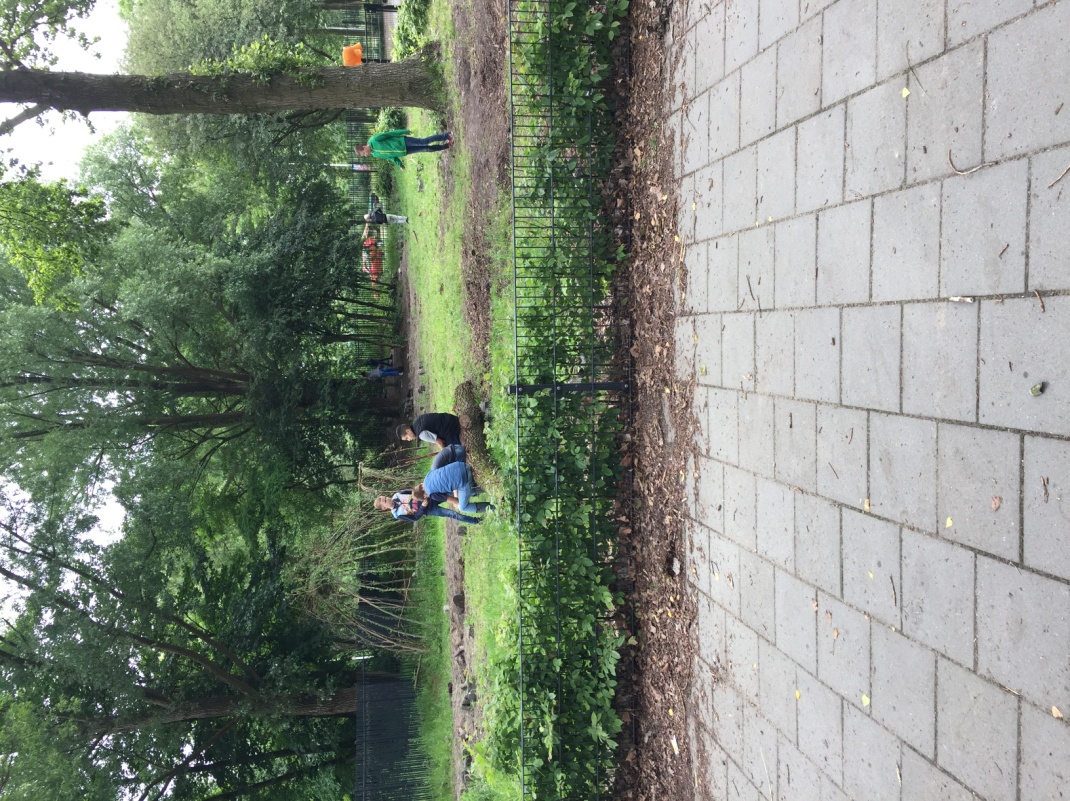 Afbeelding 4. Kinderen in de ontdektuin.Bijna alle respondenten hebben aangegeven dat zij thuis proberen te praten met hun kind over school. Zij willen op de hoogte blijven van de gebeurtenissen en proberen elke dag te vragen hoe het is gegaan op school. Alleen hebben alle respondenten aangegeven dat hun kind na schooltijd niet wil praten over school. De kinderen reageren er niet op of vinden het niet leuk om daarover te praten. De ouders proberen op bepaalde momenten alsnog dingen te vragen over school om op de hoogte te blijven van wat er gaande is. Dit doen zij door de juiste prikkels van het kind op te vangen, bijvoorbeeld wanneer het kind vrolijk is of veel aan het vertellen is. Minder dan de helft van de respondenten geeft aan dat zij geen vragen meer stellen aan hun kind over school, maar in gesprek gaan met leerkrachten. De volgende antwoorden zijn gegeven op de vraag wat ouders doen om op de hoogte te blijven van de ontwikkelingen op school:De ouder gaan af en toe in gesprek met de leerkrachtenDe ouders lezen de nieuwsbriefDe ouders worden via digiduif of via de mail op de hoogte gesteldDe ouders reageren, waar nodig is, via de mail terug naar de schoolMeer dan de helft van de ouders is onhandig met digiduif en geeft de voorkeur aan mailen.  Alle respondenten geven dat zij het belangrijk vinden om op de hoogte te blijven van de ontwikkelingen. Er is in het onderzoek aangegeven aan de respondenten dat de ontdektuin voortdurend in ontwikkeling is en het voor de kinderen zo leuk en inspirerend mogelijk wordt gemaakt. Er worden in de ontdektuin bepaalde activiteiten uitgevoerd waar ouders kunnen meehelpen. Zo is er een wilgenhut gebouwd en een ouder van een kind heeft meegeholpen. Er is door de respondenten die niet hebben meegedaan aangegeven hier niet van op de hoogte te zijn geweest en graag hadden meegedaan. Wel is aangegeven dat ouders in de ouderraad er wellicht van op de hoogte hadden kunnen zijn en daarom een ouder heeft meegeholpen. Hier kan verder geen uitspraak over worden gedaan. De respondenten vonden het een leuk idee voor de kinderen en gaven aan dat het erg spannend kan zijn voor de kinderen. Echter wordt dit niet teruggekoppeld naar de ouders toe. Ook gaven de respondenten aan dat zij deelnemen aan andere activiteiten, zoals buitenschoolse activiteiten. Hiervoor worden zij voldoende op de hoogte gesteld via brieven en kunnen deelnemen aan de buitenschoolse activiteiten. Hierbij is gevraagd aan welke activiteiten zij deelnemen:SchoolreisjeKoningsspelenLuizenmoederMolen bezoekenAan de respondenten werd gevraagd wat hun motivatie hiervoor is. De volgende redenen zijn genoemd:Zij vinden het belangrijk om als ouder zijnde bij hun kind te zijnZij vinden het belangrijk om hun kind te ondersteunenZien dat hun kind aan het genieten isLeerkrachten ondersteunenAanwezigheid van de ouder kan als positief worden ervaren door het kindDe ouders vinden het belangrijk om als ouder zijnde bij hun kind te zijn. Zij proberen zich zoveel mogelijk bezig te houden met hun kind. Alle respondenten hebben aangegeven dat zij het belangrijk vinden om hun kind te ondersteunen. Meer dan de helft geeft aan dat de betrokkenheid bij de activiteiten de leerkrachten kan ondersteunen. 4.3 Deelvraag 3Wat zijn aandachtspunten bij het betrekken van de ouders bij de ontdektuin?Uit het onderzoek komt naar voren dat respondenten graag betrokken willen worden bij de ontdektuin. Ook geeft meer dan de helft van de ouders aan dat zij zich bezighouden met de natuur en dit belangrijk vinden. De volgende antwoorden zijn gegeven op de vraag welke voordelen de ouders kunnen zien in het betrekken van hun kind bij de natuur:Het kind komt in contact met de natuurDe natuur zorgt voor rustZorgt voor ontspanningKind wordt socialerGoed voor de ontwikkelingHet besef dat er niet alleen stenen en tegels zijnDelen met anderenMeer dan de helft van de respondenten heeft aangegeven dat zij met hun kind of kinderen naar het bos gaan of naar de boerderij gaan. Zij vinden het belangrijk dat hun kind in contact komt met de natuur. Er is gevraagd hoe vaak de ouders samen met hun kind activiteiten verrichten met betrekking tot de natuur. Hieronder is een schematische weergave van het aantal keren dat de ouders samen met hun kind de natuur in gaan. Grafiek 2. Gemiddeld gaan de ouders 1x in de maand de natuur in. 1 ouder gaat momenteel niet met zijn kind de natuur in, omdat zijn kind geen belangstelling toont. Wel is de ouder zoveel mogelijk betrokken bij de activiteiten op school.  Daarnaast bevindt zich in de vragenlijst een aantal stellingen over de behoefte van de ouders over de natuur. Ook is gevraagd of de ouders zelf de natuur in gaan. De respondenten hebben aangegeven dat zij het leuk vinden om buiten te zijn en meer dan de helft heeft aangegeven dat zij zelf regelmatig de natuur in gaan. Hieronder zijn de antwoorden weergegeven. Grafiek 3. De respondenten die niet regelmatig de natuur ingaan hebben wel aangegeven dat zij vaker de natuur in zouden willen gaan. Er is aan de respondenten die regelmatig de natuur ingaan gevraagd wat hun ervaring is met de natuur. De volgende antwoorden zijn gegeven, op 1 ouder na: LeukGenietenFrisRustFluitende vogelsAlle respondenten hebben aangegeven graag meer te willen weten over de natuur om hun eigen informatieniveau te verhogen. Hierbij is aangegeven dat als de terugkoppeling vanuit de school naar de ouders toe over de ontdektuin en de natuur sterker wordt, dit als motivatie kan zorgen voor henzelf en alle andere ouders om zich meer betrokken te voelen. Alleen geven de ouders aan dat zij niet vanuit de school meekrijgen wat hun kinderen doen in de ontdektuin. Meer dan de helft geeft aan dat zij zich zoveel mogelijk met de natuur bezighouden en alle respondenten staan open voor de ontdektuin. Aan de respondenten is gevraagd wat zij nodig hebben om meer te weten over de ontdektuin en meer betrokken te raken. De volgende antwoorden zij gegeven:Samenwerking tussen school en ouder versterkenCommunicatie/terugkoppeling vanuit leerkracht naar ouder toeInformatiebijeenkomst over de ontdektuinOproep in de nieuwsbriefBrief meegeven aan het kindDe respondenten hebben aangegeven een bijdrage te kunnen leveren als er met de begeleider van de ontdektuin, maar ook met de leerkrachten samen gewerkt kan worden in de ontdektuin. De ouders vinden dat zij hiermee de kinderen meer aandacht kunnen geven en dit van invloed kan zijn op hun ontwikkeling. Ook vinden zij dat hun aanwezigheid voor de kinderen positief kan uitpakken. 4.4 Deelvraag 4In hoeverre draagt de betrokkenheid van de ouders bij de ontdektuin aan bij de   ontwikkeling van het kind?Uit het onderzoek komt naar voren dat de respondenten hier niet volledig zicht op hebben. Er wordt aangegeven dat zij het belang van de natuur zien en dat het op cognitief vlak en sociaal-emotioneel vlak positief kan uitpakken als zij met hun kind de natuur ingaan. De volgende antwoorden zijn door de respondenten gegeven:Omgang met kinderen vooruitKind wordt socialerZichzelf ontdekkenWeten wat een kind voeltBetere concentratieOp motorisch gebied hebben de ouders er geen zicht op. Hier kan geen uitspraak over gedaan worden.Daarnaast is gevraagd welke bijdrage de ouders nog meer zouden kunnen leveren. De volgende antwoorden zijn gegeven:Meer inzicht in het gedrag van hun kindSamenwerkenHelpenOndersteunenMeer ideeën bedenken voor de ontdektuinEventueel samen de schooltuin inIn afbeelding 5 is een foto te zien van kinderen die spelen in de ontdektuin. De kinderen hebben een kuil gegraven, waarin ze om de beurt samen zijn gaan zitten. Afbeelding 5. Kinderen in de ontdektuin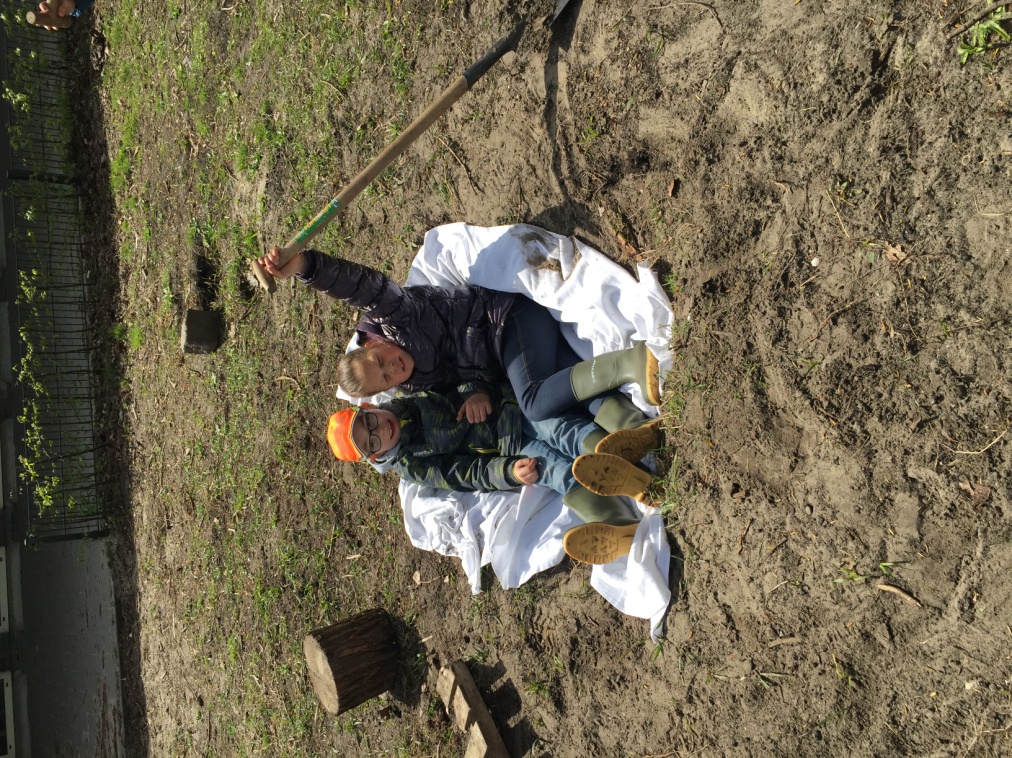 5.Conclusie    In dit hoofdstuk wordt een conclusie geformuleerd die antwoord zal geven op de hoofdvraag: “Wat zijn opvattingen van de ouders omtrent het effectief inzetten van de ontdektuin voor de ontwikkeling van de kinderen?”In het vorige hoofdstuk zijn de resultaten weergegeven. De deelvragen zullen eerst aan de hand van de resultaten beantwoord worden. Vanuit de deelvragen wordt de eindconclusie geformuleerd. Deelvraag 1Wat vinden de ouders van de ontdektuin?Uit resultaten van het onderzoek komt naar voren dat de respondenten positief kijken naar de ontdektuin. De ouders zien de ontdektuin als een plek waar de kinderen dingen kunnen voelen en ontdekken. Ze vinden dat de kinderen daarmee direct met de natuur zijn verbonden en het belang ervan kunnen zien. Ook zien zij de tuin als een plek waar de kinderen hun energie kwijt kunnen, maar tegelijkertijd ook voor ontspanning kan zorgen. Deelvraag 2In hoeverre zijn de ouders op de hoogte van de ontwikkelingen in de ontdektuin?Uit onderzoek blijkt dat de respondenten niet volledig op de hoogte zijn van de ontwikkelingen in de ontdektuin. De ouders geven aan dat ze weten dat er een ontdektuin is en dat hun kinderen daar kunnen spelen, maar geven aan dat zij niet op de hoogte worden gesteld van de ontwikkelingen en dit jammer vinden. Zij willen graag betrokken worden en op de hoogte gehouden willen worden van de ontwikkelingen, maar ook de activiteiten die samen met de ouders gedaan kunnen worden in de ontdektuin. Deelvraag 3Wat zijn aandachtspunten bij het betrekken van de ouders bij de ontdektuin?Uit het onderzoek komt naar voren dat respondenten graag betrokken willen worden bij de ontdektuin. Ook geeft meer dan de helft van de ouders aan dat zij zich bezighouden met de natuur en dit belangrijk vinden. Er is aangegeven dat zij het belang van de ontdektuin zien, maar niet vanuit de school meekrijgen wat hun kinderen doen in de ontdektuin. Meer dan de helft van de ouders geeft aan dat zij zich zoveel mogelijk met de natuur bezighouden en staan daarom ook open voor de ontdektuin. Als aandachtspunt wordt aangegeven dat de samenwerking en communicatie vanuit de school versterkt kan wordenAlle respondenten hebben aangegeven graag meer te willen weten over de natuur om hun  informatieniveau te verhogen. Hierbij is aangegeven dat als de terugkoppeling vanuit de school naar de ouders toe over de ontdektuin en de natuur sterker wordt, dit als motivatie kan zorgen voor alle ouders om zich meer betrokken te voelen bij de ontdektuin. Om het informatieniveau te verhogen is aangegeven om een informatiebijeenkomst te organiseren voor alle ouders. Deelvraag 4In hoeverre draagt de betrokkenheid van de ouders bij de ontdektuin aan bij de ontwikkeling van het kind?Uit het onderzoek komt naar voren dat de respondenten hier niet volledig zicht op hebben. Er wordt aangegeven dat zij het belang van de natuur zien en dat het op cognitief vlak en sociaal-emotioneel vlak positief uitpakt als zij met hun kind de natuur ingaan. Zij merken dat omgang met andere kinderen hierop vooruit gaat en dat de concentratie ook beter is. De ouders geven aan dat als zij betrokken zijn bij de ontdektuin, zij meer inzicht zullen hebben op het gedrag van hun kind. Op motorisch gebied hebben de ouders er geen zicht op. Hier kan geen uitspraak over gedaan worden. Er dient nader onderzoek verricht te worden. HoofdvraagWat zijn opvattingen van de ouders omtrent het effectief inzetten van de ontdektuin voor de ontwikkeling van de kinderen?Uit de conclusies van de deelvragen kan gesteld worden dat de ouders positief kijken naar de ontdektuin en zich bezighouden met de natuur. De ouders zien het belang van ouderbetrokkenheid voor de ontwikkeling van de kinderen en geven aan dat de ouderbetrokkenheid vergroot kan worden. De ouders zijn bereid om betrokken te worden bij de ontdektuin. De samenwerking en communicatie vanuit de school naar de ouders toe kan versterkt worden om de ontdektuin zo effectief mogelijk in te zetten voor de ontwikkeling van de kinderen. Dit kan in een vorm zijn van een groene informatiebijeenkomst voor ouders over de natuur en het belang van ouderbetrokkenheid op de ontwikkeling van de kinderen. 6.Aanbevelingen en advies  									In dit hoofdstuk zullen aanbevelingen die uit het onderzoek naar voren zijn gekomen, worden geformuleerd. De aanbevelingen zullen vervolgens worden uitgewerkt in een concreet advies. De ouders vinden de ontdektuin belangrijk voor de ontwikkeling van de kinderen en zijn buiten de school ook samen met hun kinderen in de natuur. Ook willen de ouders betrokken zijn op school en graag op de hoogte gehouden willen worden van de ontwikkelingen in de ontdektuin. Aanbevelingen Uit het onderzoek zijn een aantal punten naar voren gekomen waar de ouders momenteel behoefte aan hebben. Ook vinden de ouders dat hiermee de samenwerking en communicatie versterkt kan worden. Hieronder zullen de aanbevelingen worden beschreven. Samenwerking en communicatie vanuit de school naar de ouders toe.Uit de resultaten en de conclusie is te lezen dat een groot deel van de respondenten buiten de school met hun kind de natuur in gaat. Ook tonen de ouders belangstelling voor de ontdektuin. De ouders zien het belang van de natuur voor de ontwikkeling van de kinderen en zijn bereid om betrokken te worden bij de ontdektuin. Alleen zijn zij daar tot nu toe niet bij betrokken kunnen worden, omdat er vanuit de school naar de ouders toe weinig tot niets is teruggekoppeld over de ontdektuin. De respondenten hebben aangegeven dat de samenwerking en communicatie vanuit de school naar de ouders toe versterkt kan worden. Dit kan tevens voor de ouders als extra motivatie zorgen om zich meer betrokken te voelen bij de ontdektuin en de natuur. Ook hebben de ouders hierdoor meer zicht op de ontdektuin en in hoeverre de tuin van invloed kan zijn op de ontwikkeling van de kinderen.Daarnaast is aangegeven dat de ouders een bijdrage kunnen leveren als er samengewerkt kan worden in de ontdektuin met de begeleider, maar ook samen met de leerkrachten. Hierdoor kunnen de kinderen meer aandacht krijgen en zien de kinderen de aanwezigheid van de ouders dat van invloed kan zijn op de ontwikkeling van de kinderen. Groene informatiebijeenkomst over het belang van de ontdektuin en ouderbetrokkenheid voor de ontwikkeling van de kinderen. Om de samenwerking en communicatie te versterken is door een aantal respondenten aangegeven om een groene informatiebijeenkomst te organiseren aan het begin van het schooljaar, waarin uitleg wordt gegeven over het belang van de natuur voor de kinderen en de ouderbetrokkenheid. Een aantal ouders zijn buiten de school ook met hun kinderen in de natuur en proberen hen zoveel mogelijk in contact te laten komen met de natuur, maar de ouders willen ook meer informatie over de natuur en het belang van ouderbetrokkenheid om hun informatieniveau te verhogen. Er is aangegeven dat dit voor hen als motivatie kan dienen om zich meer betrokken te voelen bij de natuur en hierdoor ook op de hoogte te kunnen zijn/blijven van de ontwikkelingen in de ontdektuin. Tevens kunnen zij hierdoor weten wat hun kinderen doen in de ontdektuin en dit thuis terugkoppelen aan hun kinderen. Oproep in de nieuwsbriefDe ouders hebben aangegeven dat een oproep in de nieuwsbrief ervoor kan zorgen dat de ouders op de hoogte blijven van de ontwikkelingen in de ontdektuin. Alle respondenten hebben aangegeven de nieuwsbrief te lezen. Zij volgen via de nieuwsbrief alle gebeurtenissen op school en vinden dat een oproep in de nieuwsbrief over de ontdektuin positief zal uitpakken. Terugkoppeling vanuit de leerkrachtenOok is aangegeven dat leerkrachten veel kunnen terugkoppelen naar de ouders toe. De ouders gaan af en toe in gesprek met de leerkracht onder andere tijdens rapportbesprekingen. Zij geven aan dat als er terug wordt gekoppeld dat zij beter op de hoogte blijven en kunnen weten in hoeverre hun kind is betrokken in de ontdektuin. Brief meegeven aan het kindAls laatst is aangegeven om een extra brief aan de kinderen mee te geven, waarin informatie staat over de ontdektuin en eventueel een oproep om te helpen. Wel geven een aantal ouders aan dat hun kind het briefje weg kan gooien. 6.2 	AdviesUit de aanbevelingen komen een aantal punten naar voren. Het meest besproken punt is de samenwerking en communicatie van de school naar de ouders toe. Hieronder zal een advies worden gegeven om deze punten te versterken. Samenwerking en communicatie vanuit de school naar de ouders toe. Geadviseerd wordt om de samenwerking en communicatie naar de ouders toe te versterken, door de ouders op de hoogte te houden van de ontwikkelingen in de ontdektuin en hen op formeel gebied te betrekken bij de ontdektuin. Er wordt geadviseerd om duidelijker te communiceren wat er van ouders wordt verwacht. Deze verwachtingen kunnen uitgesproken worden in een bijeenkomst of nieuwsbrief. Voorkeur van de ouders gaat uit naar een bijeenkomst over de ontdektuin en een oproep in de nieuwsbrief. Uit het onderzoek is gebleken dat de ouders de nieuwsbrief lezen. NieuwsbriefIn de nieuwsbrief kan een oproep geplaatst worden vanuit de begeleider van de ontdektuin. Er kan een korte uitleg worden gegeven over de ontdektuin en hoe het er momenteel uitziet. Dit kan bijvoorbeeld aan de hand van foto’s. De ouders kunnen hierdoor op de hoogte zijn van de ontwikkelingen. Daarnaast kan een oproep geplaatst worden om te helpen in de ontdektuin. Dit zou bijvoorbeeld kunnen zijn om de bloemen en plantjes water te geven. Ook de wilgenhut heeft water nodig. Er kan gevraagd worden of de ouders dit bijvoorbeeld in de zomervakantie zouden willen doen. Of de interventie haalbaar is hangt van verschillende factoren af. Allereerst is het belangrijk om te bepalen hoeveel ouders er nodig zijn en of er genoeg respons is. Daarna is het belangrijk om de spullen die nodig zijn beschikbaar te stellen of aangeven dat de ouders zelf spullen kunnen meenemen. Ook dient er rekening gehouden te worden dat de ouders gebruik kunnen maken van de ontdektuin tijdens vakanties. Groene informatiebijeenkomstDe ouderraad kan op formeel gebied een rol spelen. Er is vanuit de ouders behoefte aan een groene informatiebijeenkomst over de natuur en het belang van ouderbetrokkenheid bij de natuur. Door de ouders op een hoger informatie niveau te brengen kan de ontdektuin beter ingezet worden en zal de motivatie van de ouders verhoogd worden. In de bijeenkomst kunnen tevens ideeën en opvattingen van de ouders over de ontdektuin uitgewisseld worden. Daarnaast kunnen de ouders meegenomen worden naar de ontdektuin en een activiteit doen, zoals bloemen planten. Hierdoor krijgen de ouders een beter beeld over de ontdektuin. De bijeenkomsten kunnen herhaald worden om te kijken hoe de samenwerking en communicatie verloopt, mocht daar behoefte zijn vanuit de ouders. De ouderraad kan betrokken worden bij het organiseren van een bijeenkomst en kunnen daarna tips aan de ouderraad gevraagd worden hoe de afstemming tussen de school en ouders nog meer versterkt kan worden. De haalbaarheid van de interventie wordt vergroot doordat er al bijeenkomsten zijn voor de ouders, zoals ouderavonden. Deze avonden zouden goed gebruikt kunnen worden om de ontwikkelingen in de ontdektuin te bespreken. Daarnaast is het belangrijk dat tijdens de bijeenkomsten over de natuur, duidelijk naar voren wordt gebracht wat er verwacht wordt van de ouders. Ook is het hierbij belangrijk om te vragen wat de verwachtingen zijn van de ouders en welke ideeën er zijn voor de verdere ontwikkeling van de ontdektuin. 6.3 VervolgonderzoekHet onderzoek laat de opvattingen zien van de ouders over de ontdektuin en toont aandachtspunten bij het vergroten van de ouderbetrokkenheid. Momenteel zijn de ouders niet betrokken bij de ontdektuin, maar houden zich wel bezig met de natuur en proberen Hierbij hun kinderen zoveel mogelijk te betrekken. De ouders zijn bereid om betrokken te zijn bij de ontdektuin en hebben momenteel behoefte aan meer samenwerking en een betere communicatie vanuit de school. Dit kan gedaan worden in een vorm van een informatiebijeenkomst, waar de ouders momenteel ook behoefte aan hebben. Ook kan de samenwerking versterkt worden via oproepen in digiduif. Ook worden er ouderavonden georganiseerd. Hier kan een terugkoppeling worden gemaakt. De leerkrachten kunnen tijdens rapportbesprekingen terugkoppelen naar de ouders in hoeverre hun kind is betrokken bij de ontdektuin en hen op de hoogte stellen van de ontwikkelingen. Voor een mogelijk vervolgonderzoek wordt geadviseerd om te kijken naar een monitoring onderzoek. Hierbij wordt periodiek de ontwikkelingen gevolgd. De situatie ervoor en de situatie erna kan vergeleken worden. De ontwikkelingen op het gebied van ouderbetrokkenheid en de samenwerking vanuit de school kan door middel van een monitoring onderzoek in kaart worden gebracht en kan ingespeeld worden op de behoeftes die er dan zijn. Het is belangrijk om te blijven monitoren in hoeverre de samenwerking is versterkt en of dit van invloed is op de ontwikkeling van de kinderen. Om te weten in hoeverre de betrokkenheid van de ouders bij de ontdektuin bijdraagt aan de ontwikkeling van kinderen moet nader onderzoek verricht worden. Dit kan met de resultaten van het onderzoek niet bepaald worden. De ouders hebben daar momenteel weinig tot geen zicht op. 7.ImplementatieplanIn het implementatieplan zijn de adviezen verder uitgewerkt tot een implementatieplan. NieuwsbriefHet advies is: Geadviseerd wordt om de samenwerking en communicatie te versterken door het plaatsen van een oproep aan de ouders voor het helpen in de ontdektuin. Doelstelling luidt als volgt: In de aankomende nieuwsbrief wordt een oproep geplaatst aan ouders over de ontwikkelingen in de ontdektuin en gevraagd om te helpen in de ontdektuin. Het uiteindelijke doel is een betere afstemming tussen de school en de ouders. De ouders worden op de hoogte gesteld van de ontwikkelingen in de ontdektuin en worden er meer bij betrokken. Hieronder een weergave van een oproep in de nieuwsbrief en een voorbeeld foto. 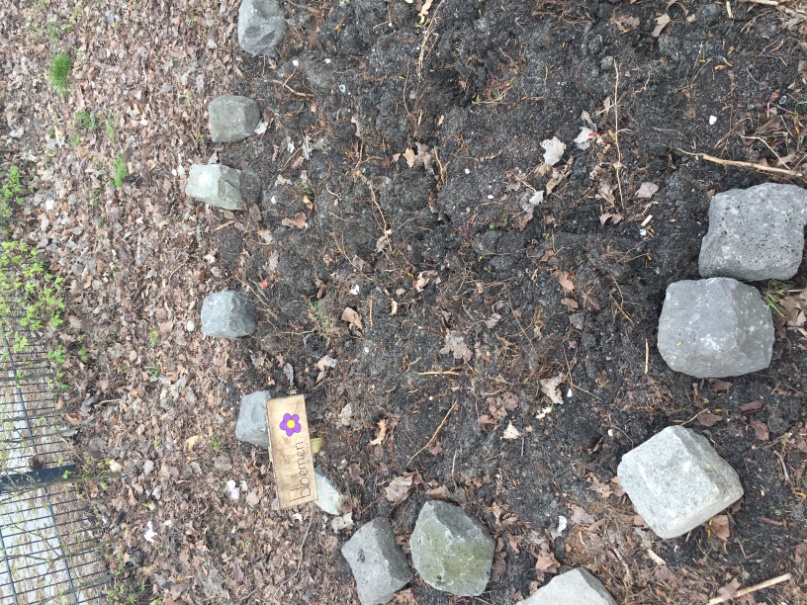 Groene informatiebijeenkomstHet advies is: Geadviseerd wordt om de samenwerking en communicatie te versterken door het geven van een groene informatiebijeenkomst aan het begin van het schooljaar. De doelstelling luidt als volgt: Aan het begin van het schooljaar wordt een groene informatiebijeenkomst georganiseerd voor ouders waarin uitleg wordt gegeven over het belang van de natuur en het belang van ouderbetrokkenheid bij de ontdektuin voor de ontwikkeling van de kinderen. Hieronder een schematische weergave van de bijeenkomst.De bijeenkomst zal beginnen met de aanleiding voor deze informatieavond. Het is belangrijk dat de ouders weten waarvoor de bijeenkomst is bedoeld en kan het programma doorgenomen worden. Vervolgens kan een terugkoppeling worden gemaakt over het onderzoek naar de ouderbetrokkenheid. Hierbij kan het doel van het onderzoek uitgelegd worden en de resultaten worden besproken. Na de inleiding kan er informatie worden gegeven over het belang van de natuur en het belang van ouderbetrokkenheid bij de ontdektuin op de ontwikkeling van de kinderen. Hierbij kan gebruik worden gemaakt van de literatuur over de sociaal-emotionele ontwikkeling, cognitieve ontwikkeling en motorische ontwikkeling. Vervolgens als de informatie helder is, kan de huidige en gewenste situatie van de ontdektuin worden besproken. Hierbij is het belangrijk te benadrukken dat in de gewenste situatie de ouders erbij zijn betrokken. Daarna kunnen de ouders gezamenlijk de ontdektuin in om een activiteit uit te voeren. Hierbij kan gedacht worden aan het geven van water aan de wilgenhut en planten. Als laatste kunnen de ideeën en opvattingen over de toekomst van de ontdektuin, maar ook over de samenwerking tussen de school en de ouders met elkaar gedeeld worden en welke stappen er gezet kunnen worden. Dit kan eventueel bij de volgende bijeenkomst geëvalueerd worden. Als afsluiting kan gevraagd worden of er behoefte is aan een volgende bijeenkomst.Het uiteindelijke doel van de bijeenkomst is de ouders op een hoger informatie niveau te krijgen en een betere afstemming tussen de ouders en de school. Wel dient rekening gehouden te worden met de bereikbaarheid van de doelgroep bij de bijeenkomst. 8.Kritische blikIn dit hoofdstuk zal een terugblik worden gegeven op het onderzoek. De sterke en zwakke punten zullen beschreven worden. 8.1 LiteratuurIn het literatuuronderzoek zijn er naar verschillende onderzoeken gekeken die betrekking hebben op de natuur en de ontwikkeling van het kind. Uit het literatuuronderzoek is te lezen dat de betrokkenheid van ouders van invloed kan zijn op de ontwikkeling van de kinderen. Dit kan op verschillende gebieden van invloed zijn. Sociale interactie is hier een voorbeeld van. De betrokkenheid van ouders kan de sociale interactie van de kinderen gunstig beïnvloeden. De ouders geven aan dat hun betrokkenheid bij activiteiten van invloed kan zijn op de sociale interactie van hun kinderen. Zij vinden dat kinderen meer in contact komen met andere kinderen en dat zij hierdoor kunnen leren omgaan met andere kinderen. Dit is een overeenkomst met de literatuur betreft de sociaal-emotionele ontwikkeling.Ook is de te lezen dat de kinderen hun motorische vaardigheden kunnen ontwikkelen. Uit het onderzoek is naar voren gekomen dat de ouders hier onvoldoende zicht op hebben. Er kan geen uitspraak worden gedaan over de overeenkomst met de literatuur. Uit het onderzoek komt naar voren dat de ouders positief kijken naar de ontdektuin en graag betrokken willen worden. Dit sluit aan bij het samenwerkingsmodel van Oostdam en de Vries (2014). De samenwerking op formeel gebied kan versterkt worden. Volgens het model bestaat de formele samenwerking uit het betrekken van de ouders aan activiteiten binnen de school. Zonder hun bijdrage kunnen bepaalde activiteiten onvoldoende gerealiseerd worden. SBO Tijstroom wil graag de ouderbetrokkenheid vergroten, omdat dit van invloed kan zijn op de ontwikkeling van de kinderen. 8.2 PilotVoor het onderzoek is een pilot gedaan. Dit wil zeggen dat het interview eerst bij een passende doelgroep wordt afgenomen, om te kijken of er aanpassingen gedaan kunnen worden in de interviewvragen of de vragenlijst. De interviewvragen zijn gebaseerd op de ontdektuin van SBO Tijstroom. Niet elke school heeft een ontdektuin en houdt zich zoveel bezig met de natuur. Het was daarom lastig om een vergelijkbare doelgroep te vinden. De pilot is afgenomen bij een ouder waarvan de school wel een groen schoolplein heeft en een kleine ontdektuin, alleen is het geen speciaal onderwijs. Dit heeft verder weinig invloed gehad op de interviewvragen. 8.3 InterviewIn dit onderdeel wordt gekeken naar de aanpak en afname van het interview. Het doel was om 15 interviews te houden met de ouders van SBO Tijstroom, alleen is dit doel niet behaald. In totaal werden uiteindelijke 7 interviews afgenomen. SBO Tijstroom is een relatief kleine school die bestaat uit 95 leerlingen. Het is een moeilijk bereikbare doelgroep en de periode van afname was te kort om de doelgroep volledig te kunnen bereiken. De ouders zijn op verschillende manieren benaderd, via digiduif, telefonisch en leerkrachten. Dit leidde uiteindelijk niet tot het gewenste resultaat. In een voorkomend geval wordt er geadviseerd om voortijdig contact op te nemen met de ouders.  8.4 ResultatenHet onderzoek geeft de opvattingen weer van de ouders over de ontdektuin en de natuur. Ook geeft het aandachtspunten voor het vergroten van de ouderbetrokkenheid. De ouders kijken positief naar de ontdektuin, omdat het de kinderen in contact laat komen met de natuur. De ouders gaan zelf ook buiten school de natuur in samen met hun kinderen. Het onderzoek laat zien waar de ouders momenteel behoefte aan hebben. SBO Tijstroom wil graag de ouderbetrokkenheid vergroten om de ontdektuin zo effectief mogelijk in te zetten voor de kinderen. De ouders geven aan dat als de samenwerking en communicatie vanuit de school naar de ouders toe versterkt wordt, dit doel bereikt kan worden. Wel zijn in het onderzoek aan de ouders vragen gesteld over tuinieren en de schooltuin van de kinderen. Het doel was om achter te komen in hoeverre ouders zich bezighouden met de natuur. Tijstroom heeft twee vormen van ‘natuurarrangement’, namelijk een schooltuin waar ieder kind een eigen moestuin heeft en de ontdektuin. Er zijn vragen gesteld over tuinieren om te kijken in hoeverre ouders in staat zijn om handelingen te verrichten met betrekking tot de schooltuin. Eventueel kan er aan de ouders gevraagd worden om niet alleen te helpen bij de ontdektuin maar ook bij de schooltuin. Ook is in het onderzoek door de respondenten aangegeven te kunnen ondersteunen bij de schooltuin. Alleen konden deze resultaten niet in het onderzoek verwerkt worden, omdat de focus op de ontdektuin lag. Hier is onvoldoende rekening mee gehouden. 8.5 Validiteit en betrouwbaarheidIn dit onderdeel wordt gekeken naar de betrouwbaarheid en validiteit van het onderzoek. Het onderzoek is een kwalitatief onderzoek en de keuze voor een kwalitatief onderzoek heeft ervoor gezorgd dat er diepere informatie naar voren kwam. De focus ligt op de aard en betekenis. Een kwantitatief onderzoek zou bij deze doelgroep niet van toepassing zijn geweest door te weinig respons. Uiteindelijk heeft een kwalitatief onderzoek voor beperkt respons gezorgd, maar wel betekenisvolle informatie naar voren gebracht. Om de validiteit te waarborgen is gebruik gemaakt van controlevragen tijdens het interview. Er is een vragenlijst ingevuld door de ouders. Tijdens het interview zijn hier een aantal vragen over gesteld voor de validiteit. Ook om sociaal wenselijke antwoorden te voorkomen zijn controlevragen gesteld. Daarnaast is gebruik gemaakt van een half gestructureerd interview. Hier waren de onderwerpen van te voren vast. Dit zorgt dat er gemeten wordt, wat er gemeten dient te worden. Ook werd er ook doorgevraagd. Hierdoor kregen de ouders voldoende de ruimte om hun mening te geven. Wel had de vragenlijst die ingevuld moest worden een aantal vragen die niet zijn verwerkt in de resultaten. De focus ligt op de ontdektuin en die vragen hadden te maken met de schooltuin van SBO Tijstroom. Hier is onvoldoende rekening mee gehouden. Wel kan SBO Tijstroom de vragenlijst eventueel gebruiken, als er samen gewerkt gaat worden in de schooltuin met de ouders. De interviews zijn allemaal in dezelfde ruimte afgenomen. Het nadeel was dat de ruimte niet altijd even rustig was en af en toe onrustig werd door de kinderen. Dit heeft echter weinig invloed gehad op de antwoorden. Wel kan dit in een voorkomend geval de betrouwbaarheid verlagen. 9.Literatuurlijst									9.1 Boeken:Baarda, D.B., de Goede, M.P.M. en van Dijkum, C.J. (2003). Basisboek statistiek met SPSS. Groningen/Houten: Wolters-Noordhoff.Brinkman, J. (2006). Cijfers spreken. Groningen/Houten: Wolters-NoordhoffBronfenbrenner, U. (1994). The ecology of human development: experiments by nature and design. Harvard University Press. Chawla, L. (1999). The journal of environmental education. Kentucky state University, Frankfort: Routledge. Feldman, R.S. (2007). Ontwikkelingspsychologie. Amsterdam: Pearson Benelux. Louv, R. (2005). Het laatste kind in het bos. Utrecht: Jan van Arkel. Hovinga, D. (2013). De leerkracht van schoolpleinen. Leiden: Veldwerk Nederland.Oostdam, R.J., Vries, Peter de. (2014). Samen werken aan leren en opvoeden. Bussum: Uitgeverij CoutinhoP.G. Zimbardo, A.L. Weber & R.L. Johnson (2009), Psychologie, een inleiding (6e editie), Amsterdam: Pearson Education Benelux. Studulski, F. (2010). Op weg naar het integraal kindcentrum. Amsterdam: Uitgeverij SWP Van der Ploeg, J. (2011). De sociale ontwikkeling van het schoolkind. Haarlem: Bohn Stafleu van LoghumVonk, R. (2007). Sociale psychologie. Groningen/Houten: Wolters-Noordhoff.9.2 Wetenschappelijke sites:Alterrarapport (2012). Natuur als Therapie bij ADHD. Verkregen op 15 maart 2016, van http://content.alterra.wur.nl/Webdocs/PDFFiles/Alterrarapporten/AlterraRapport2112.pdf Hogeschool Leiden (2015). Het lectoraat Natuur en Ontwikkeling Kind. Verkregen op 14 maart 2016, van https://www.hsleiden.nl/natuur-en-ontwikkeling-kindKempler Instituut Nederland (2012). Werken met hechtingsstoornissen. Verkregen op 17 juni 2016, van http://www.kempler-instituut.nl/artikelen/werken-met-hechtingsstoornissenKijk op ontwikkeling (2014). Wat is motorische ontwikkeling. Verkregen op 20 mei 2016, van http://www.kijkopontwikkeling.nl/baby/groei-en-ontwikkeling/motorische-ontwikkeling/ Nederlands Jeugd Instituut (2014). Samen om het kind: op school, thuis en in de wijk. Verkregen op 18 juni 2016, van NJI, 5-90. Onderwijsraad (2010). School en leerlingen met gedragsproblemen. Verkregen op 16 juni 2016, van https://www.onderwijsraad.nl/upload/publicaties/569/documenten/school-en-leerlingen-met-gedragsproblemen.pdfRijksoverheid (2015). Organisatie van het speciaal basisonderwijs. Verkregen op 27 januari 2016, van https://www.rijksoverheid.nl/onderwerpen/passend-onderwijs/inhoud/speciaal-onderwijs Rijksoverheid (2014). Passend onderwijs. Verkregen op 19 mei 2016, van https://www.rijksoverheid.nl/onderwerpen/passend-onderwijs/inhoud/speciaal-onderwijsStichting Agora (2015). Over Agora. Verkregen op 26 januari 2016, van http://www.agora.nu/agora/Paginas/default.aspx Tijstroom (2015). Over ons. Verkregen op 18 juni 2016, van http://www.tijstroom.nl/Overons/Paginas/default.aspxVan Der Waal, M.E., Van Den Berg, A.E. en Van Koppen, C.S.A., 2008. Terug naar het bos: effecten van natuurbelevingprogramma ‘Het Bewaarde Land ‘op de natuurbeleving, topervaringen en gezondheid van allochtone en autochtone kinderen. Verkregen op 18 juni 2016, van Alterra-rapport, 1702, 1-210. Bijlagen1.Interviewvragen2.Vragenlijst3. Oproep ouders digiduif1.Interviewvragen IntroductieDit interview gaat over de ouderbetrokkenheid bij de ontdektuin van SBO Tijstroom. Het doel is om inzicht te krijgen in de ouderbetrokkenheid zowel thuis als op school. Er wordt uiteindelijk een adviesrapport geschreven met daarin de uitkomsten van de interviews. De mening van de ouders is erg belangrijk en wordt aan de hand van de meningen aanbevelingen geformuleerd. Het interview zal ongeveer 45 minuten duren. Voordat het interview begint wordt een korte vragenlijst afgenomen. Hier worden feitelijke vragen gesteld, daarna start het interview en worden openvragen gesteld. De interviews worden opgenomen en anoniem uitgewerkt (uitleg). Heeft u nog vragen over het interview? In hoeverre bent u op de hoogte van de ontwikkelingen in de ontdektuin?In hoeverre denkt u betrokken te zijn bij de ontdektuin?Wat vindt u van de ontdektuin?Heeft u weleens thuis met uw kind over de ontdektuin/natuur? Zo ja, waarom wel? Zo nee, waarom niet?Doorvraag: hoe vaak en hoe uitgebreid? Wat levert dat op voor uw kind en voor uw zelf? Ziet u voordelen in het betrekken van uw kind bij de natuur/ontdektuin? Zo ja, welke? Zo nee, waarom niet?Levert het op cognitief vlak iets op? (uitleg)En op sociaal-emotioneel vlak? (uitleg) En op motorisch vlak? (uitleg) Neemt u deel aan de activiteiten omtrent de ontdektuin? Zo ja, wat is uw motivatie om deel te nemen? Zo nee, waarom niet? Aan welke activiteiten/gebeurtenissen op school bent u nog meer betrokken? 14. Wat zijn uw ervaringen met de natuur/ontdektuin?15. Wat heeft u nodig om meer weten over de ontdektuin?16. Wat heeft u nodig om meer betrokken te raken bij de ontdektuin?17. Welke bijdrage zou u nog meer kunnen leveren?Samenvatting geven 18. Zijn er nog dingen die u graag zou willen delen/inbrengen?19. Heeft u nog vragen over het onderzoek?2.Vragenlijst Uitleg schaal:1: Helemaal niet van toepassing2: Niet van toepassing3: Neutraal4: Van toepassing5: Helemaal van toepassingHoe oud is uw kind? _____In welke groep zit uw kind? ____________Ik vind de natuur belangrijk 					1   2   3   4   5		Ik vind de natuur belangrijk voor mijn kind			1   2   3   4   5Ik vind het leuk om buiten te zijn					1   2   3   4   5Ik ga regelmatig de natuur in					1   2   3   4   5Ik zou vaker de natuur in willen 					1   2   3   4   5Ik zou graag meer willen weten over de natuur			1   2   3   4   5Ik vind tuinieren leuk						1   2   3   4   5Ik houd me regelmatig bezig met de tuin				1   2   3   4   5Ik kan zaaien								1   2   3   4   5Ik kan planten							1   2   3   4   5Ik zou graag meer willen leren over tuinieren			1   2   3   4   5Ik vind de ontdektuin belangrijk voor mijn kind			1   2   3   4   53. Oproep ouders digiduifBeste Ouders,Begin februari 2016 ben ik, Yeliz Özsoy, op Tijstroom gestart met een afstudeeronderzoek. Ik ben een vierdejaars studente van de Hogeschool Leiden en ben momenteel bezig met het afstuderen. Ik doe onderzoek naar de ouderbetrokkenheid bij de ontdektuin. De natuur is van groot belang voor de ontwikkeling van kinderen. De ontdektuin, waar de leerlingen de ruimte hebben, speelt hierin een belangrijke rol. Ook uw betrokkenheid, zowel thuis als op school, kan een bijdrage leveren aan de ontwikkeling van de leerlingen.Graag zou ik u een aantal vragen willen stellen over uw betrokkenheid bij de ontdektuin en wat u vindt van de ontdektuin.Mocht u geïnteresseerd zijn en zou u mij graag willen helpen bij mijn onderzoek, dan kunt u mailen naar s1071666@student.hsleiden.nlBij voorbaat dank,Yeliz ÖzsoyVormen van samenwerking tussen ouders en schoolOuderbetrokkenheidOuderparticipatieKennisMotivatieGesprekstof thuisDeelname activiteitenActiviteiten buiten schoolMening/opvatting ontdektuinMening natuurOntwikkelingen ontdektuinOntwikkeling kindAandachtspunten vergroten ouderparticipatieBelevenis oudersAandachtspunten vergroten ouderbetrokkenheidBijeenkomst natuur en ouderbetrokkenheidWelkom Aanleiding van de bijeenkomstTerugkoppeling naar het onderzoek over ouderbetrokkenheidInformatie over het belang van de natuurInformatie over het belang van ouderbetrokkenheid Huidige situatie en gewenste situatie van de ontdektuinActief de ontdektuin in: Activiteit uitvoerenIdeeën en opvattingen delen over de toekomst van de ontdektuinAfsluiten 